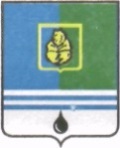  РЕШЕНИЕДУМЫ ГОРОДА КОГАЛЫМАХанты-Мансийского автономного округа - ЮгрыОт «29» октября 2020г. 							№463-ГД О внесении изменений в Устав города КогалымаРассмотрев изменения в Устав города Когалыма, Дума города Когалыма РЕШИЛА:1. Внести изменения в Устав города Когалыма, принятый решением Думы города Когалыма от 23.06.2005 №167-ГД (с изменениями и дополнениями, внесенными решениями Думы города Когалыма от 25.12.2006 №77-ГД, от 15.11.2007 №162-ГД, от 02.06.2008 №259-ГД, от 14.03.2009     №342-ГД, от 28.09.2009 №431-ГД, от 25.02.2010 №464-ГД, от 21.06.2010 №508-ГД, от 26.07.2010 №522-ГД, от 29.10.2010 №543-ГД, от 17.12.2010 №570-ГД, от 01.06.2011 №42-ГД, от 31.08.2011 №67-ГД, от 28.11.2011      №95-ГД, от 03.12.2012 №204-ГД, от 20.12.2012 №206-ГД, от 14.03.2013   №235-ГД, от 06.05.2013 №276-ГД, от 28.06.2013 №289-ГД, от 26.09.2013 №307-ГД, от 27.11.2013 №349-ГД, от 18.03.2014 №393-ГД, от 18.03.2014 №394-ГД, от 08.04.2014 №413-ГД, от 04.12.2014 №491-ГД, от 17.02.2015 №508-ГД, от 19.03.2015 №524-ГД, от 07.05.2015 №543-ГД, от 29.10.2015 №596-ГД, от 24.02.2016 №638-ГД, от 26.10.2016 №10-ГД, от 26.04.2017    №79-ГД, от 20.09.2017 №97-ГД, от 29.11.2017 №123-ГД, от 21.02.2018    №171-ГД, от 21.02.2018 №173-ГД, от 18.04.2018 №190-ГД, от 24.09.2018 №208-ГД, от 21.11.2018 №237-ГД, от 27.03.2019 №283-ГД, от 29.05.2019 №299-ГД, от 25.09.2019 №319-ГД, от 27.11.2019 №338-ГД, от 19.02.2020 №384-ГД, от 17.06.2020 №416-ГД, от 02.09.2020 №431-ГД), согласно приложению к настоящему решению.2. Направить настоящее решение и приложение к нему для государственной регистрации в установленном порядке.3. Опубликовать настоящее решение и приложение к нему в газете «Когалымский вестник» после его государственной регистрации.4. Настоящее решение вступает в силу после его официального опубликования, за исключением частей 3 - 7 приложения к настоящему решению, вступающих в силу с 01.01.2021.Приложение к решению Думыгорода Когалымаот 29.10.2020 № 463-ГД ИЗМЕНЕНИЯ В УСТАВ ГОРОДА КОГАЛЫМА1. В статье 1 Устава города Когалыма:1.1. часть 2 признать утратившей силу;1.2. в части 3 слова «окружного значения» исключить;1.3. часть 4 изложить в следующей редакции:«4. Официальное наименование муниципального образования - городской округ Когалым Ханты-Мансийского автономного округа – Югры. Сокращенное наименование - город Когалым.Сокращенное наименование муниципального образования используется наравне с наименованием, установленным настоящей частью, в том числе в нормативных правовых актах Ханты-Мансийского автономного округа – Югры, в настоящем Уставе, в иных муниципальных правовых актах, в официальных символах муниципального образования, наименованиях органов местного самоуправления, выборных и иных должностных лиц местного самоуправления, а также на бланках и печатях органов местного самоуправления, выборных и иных должностных лиц местного самоуправления, организаций муниципальной формы собственности города Когалыма.»;1.4. часть 6 признать утратившей силу;1.5. часть 7 изложить в следующей редакции:«7. В тексте настоящего Устава словосочетания «муниципальное образование», «городской округ», «городской округ Когалым», «город Когалым», «город» равнозначны.».2. Часть 1 статьи 6.1 Устава города Когалыма дополнить пунктом           19 следующего содержания:«19) предоставление сотруднику, замещающему должность участкового уполномоченного полиции, и членам его семьи жилого помещения на период замещения сотрудником указанной должности.».3. Главу II Устава города Когалыма дополнить статьей 11.1 следующего содержания:«Статья 11.1. Инициативные проекты1. В целях реализации мероприятий, имеющих приоритетное значение для жителей муниципального образования или его части, по решению вопросов местного значения или иных вопросов, право решения которых предоставлено органам местного самоуправления, в Администрацию города может быть внесен инициативный проект.2. Порядок выдвижения, внесения, обсуждения, рассмотрения инициативных проектов, проведения их конкурсного отбора, а также порядок определения части территории муниципального образования, на которой могут реализовываться инициативные проекты устанавливается решением Думы города.».4. Часть 1 статьи 13 Устава города Когалыма после слов «и должностных лиц местного самоуправления,» дополнить словами «обсуждения вопросов внесения инициативных проектов и их рассмотрения,».5. В статье 15 Устава города Когалыма:5.1. часть 2 дополнить предложением следующего содержания: «В опросе граждан по вопросу выявления мнения граждан о поддержке инициативного проекта вправе участвовать жители муниципального образования или его части, в которых предлагается реализовать инициативный проект, достигшие шестнадцатилетнего возраста.»;5.2. часть 3 дополнить пунктом 3 следующего содержания:«3) жителей муниципального образования или его части, в которых предлагается реализовать инициативный проект, достигших шестнадцатилетнего возраста, - для выявления мнения граждан о поддержке данного инициативного проекта.».6. Часть 7 статьи 17 Устава города Когалыма дополнить пунктом                7 следующего содержания:«7) обсуждение инициативного проекта и принятие решения по вопросу о его одобрении.».7. Главу V Устава города Когалыма дополнить статьей                              43.1 следующего содержания:«Статья 43.1. Финансовое и иное обеспечение реализации инициативных проектов1. Источником финансового обеспечения реализации инициативных проектов, предусмотренных статьей 11.1 настоящего Устава, являются предусмотренные решением о бюджете городского округа бюджетные ассигнования на реализацию инициативных проектов, формируемые в том числе с учетом объемов инициативных платежей и (или) межбюджетных трансфертов из бюджета субъекта Российской Федерации, предоставленных в целях финансового обеспечения соответствующих расходных обязательств муниципального образования.2. Порядок расчета и возврата сумм инициативных платежей, подлежащих возврату лицам (в том числе организациям), осуществившим их перечисление в бюджет городского округа, определяется решением Думы города.».__________________________ПредседательГлаваДумы города Когалымагорода Когалыма_____________А.Ю.Говорищева_____________Н.Н.Пальчиков